.Start on lyric: “Love”S 1:      FORWARD ROCK, SHUFFLE FULL TURN R, FORWARD ROCK, SHUFFLE ¾ L** Less turning option:S 2:        SIDE, TOGETHER, LOCK STEP FORWARD, SIDE, TOGETHER, LOCK STEP BACKS 3:          LOCK STEPS BACK X2, SHUFFLE ½ R TWICE** Less turning optionS 4:          SIDE ROCK, CROSS, HOLD, SIDE ROCK, CROSS, HOLDOption for section 4:REPEATLast Update - 11 Nov. 2019Promise U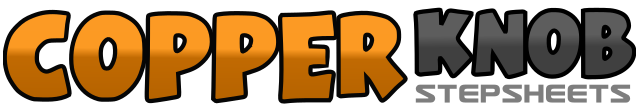 .......Count:32Wall:4Level:Beginner.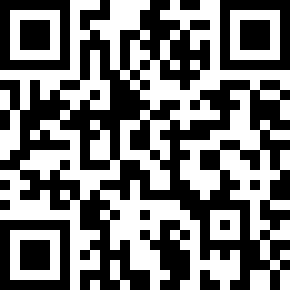 Choreographer:Betty Lee (CAN) - December 2016Betty Lee (CAN) - December 2016Betty Lee (CAN) - December 2016Betty Lee (CAN) - December 2016Betty Lee (CAN) - December 2016.Music:This I Promise You - Ronan KeatingThis I Promise You - Ronan KeatingThis I Promise You - Ronan KeatingThis I Promise You - Ronan KeatingThis I Promise You - Ronan Keating........1-2Rock step R forward, Recover onto L3&4Triple steps R, L, R making full turn R5-6Rock step L forward, Recover onto R7&8Triple steps L, R, L making ¾ turn L                      ( 3:00 )3&4Triple steps R,L,R in place5-6Rock step L forward, ¼ R stepping back R7&8Cross L over R, Step R to R, Cross L over R1-2Step R to R, Step L next to R3&4Step R forward, Lock step L behind R, Step R forward5-6Step L to L, Step R next to L7&8Step back L, Lock step R in front to L, Step back L1&2Step R, Lock step L in front of R, Step back R3&4Step back L, Lock Step R in front of L, Step back L5&6¼ R step R to R, Step L next to R, ¼ R step R forward7&8¼R step L to L, Step R next to L, ¼ R step back L5&6Step R Back, Recover to L, Step R forward slightly ( R back mambo)7&8Step L forward, Recover to R, Step L back slightly  (L forward mambo)1-4Rock step R to R, Recover onto L, Cross R over L, Hold5-8Rock step L to L, Recover onto R, Cross L over R, Hold1-2rock step R to R side, recover to L3&4cross R over L, step L to L side, cross R over L5-6rock step L to L side, recover to R7&8cross L over R, step R to R side, cross step L over R